Publicado en Terrassa el 30/03/2023 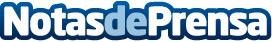 Tot-Net, especialista en la limpieza y mantenimiento de tejados y cubiertas, explica cómo son sus limpiezas técnicasCon el paso del tiempo, los tejados y las cubiertas comienzan a sufrir daños, en especial en las zonas donde las condiciones climatológicas son más adversasDatos de contacto:Carlos TostEDEON MARKETING SL931929647Nota de prensa publicada en: https://www.notasdeprensa.es/tot-net-especialista-en-la-limpieza-y Categorias: Nacional Servicios Técnicos Hogar http://www.notasdeprensa.es